　　　　　　　　　　　　　　　　　　　　　　　　　　２０２２．７．４　　　　　　　　　　　　　　　　　　　　　　　　　　　　文責：小林法学部学生との会食報告　先般、福岡にて九大フィル法学部生3人、松井国際取引法ゼミ学生1人の計4人と会食した際の様子をドキュメントとして残します。日時：　2022年7月4日（月）20：00-22：20場所：　割烹料理「よし田」メンバー：　　九大フィル法学部4年　吉村朋子さん（情報法ゼミ、知的財産法ゼミ）　　同　　　　　　　3年　浅倉直弥さん　　　同　　　　　　　3年　佐藤千耀さん（九大フィル幹事長）3人共にバイオリン奏者　9月3日の東京公演に出場予定　　九大法学部　　　4年　武丸奈月さん（知的財産法ゼミ）　　　　　　　　　　GV（Global Vantege　Program）専攻　　小林健明＠九大法学部東京同窓会事務局長経緯：　　　2年前の九大東京同窓会主催サマフェスタのオンライン会議室で偶々　　一緒になった当時法学部2年吉村さんと面識が出来たので吉村さんから　　九大フィル法学部生を対象に声掛けしてもらって3年生3名と会う約束　　するも当日3年生男子学生の体調不良で来れなくなったとのことからフィル　　以外から吉村さん友人の法学部4年武丸奈月さんが代打で出席することに　　なった。　　　昨年末（12月）松井国際取引法ゼミの南風子さん（現在日立系のGr会社　　就職：4月の法学部東京同窓会新入会員歓迎会に出席）が4年時に3年生を　　3名紹介してもらうことで予定していた。しかしながら天候不良で航空機が　　福岡空港に着陸出来なくて羽田空港に引き返したことでその会は流れた。　　　その内の一人が武丸奈月さんだったとのこともあり縁を感じたものです。面談時の情報　　　　吉村さんは、修士課程進学（博士課程も視野にいれた才女）することが確定。武丸さんは、東京同窓会事務局次長の田中博子さん勤務のアデコ（株）にインターンシップで関係があったようで田中次長曰く高評価を得ていた学生とのこと。武丸さん曰く、鉄鋼・化学業界が第一志望で高炉メーカー2社から内定を貰うも他の化学メーカーに内定したとのこと。初任配属は本社東京か地方の工場勤務になるとのこと。　いづれ才媛なので本社勤務となる可能性大。全て卒業までの単位は取得済みで後期は9月から半年ドイツ留学が決まっているとのこと。8月にも福岡に行く機会があるので壮行会を兼ねて他の学生の紹介を頼んでいる。3年生の浅倉直弥さん、佐藤千耀さんは、来年に向けて継続してフォローする対象にする予定、今後九大フィル法学部学生、同じゼミ学生で東京方面に就職先を決めている学生、興味を持っている学生の紹介を約束してくれた。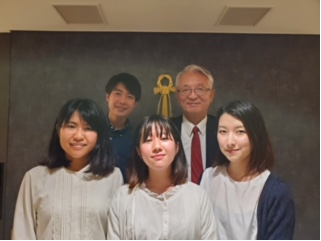 　　前列左から　佐藤千耀さん（3年）、吉村朋子さん（4年）、武丸奈月さん（4年）　　後列左から　浅倉直弥さん（3年）、小林健明（事務局）　　　　　　　　　　　　　　　　　　　　　　　　　　　　　　　　　　　　以上。